На основу члана 50. Закона о државним службеницима и члана 4. став 1. Уредбе о  интерном и јавном конкурсу за попуњавање радних места у државним органима оглашава
ИНТЕРНИ КОНКУРС ЗА ПОПУЊАВАЊЕ ИЗВРШИЛАЧКИХ РАДНИХ МЕСТА У        МИНИСТАРСТВУ ПРОСВЕТЕ, НАУКЕ И ТЕХНОЛОШКОГ РАЗВОЈАI Орган у коме се попуњавају радна места: Министарство просвете, науке и технолошког развоја, Немањина 22-26, Београд. 
II Радна места која се попуњавају:1. Начелник Одељења, у звању самостални саветник,  Одељење за извршење програмског буџета, Сектор за финансије – 1 извршилац.Опис послова: Руководи, планира и организује рад у Одељењу, пружа стручна упутства, распоређује задатке и надзире рад државних службеника; координира спровођење законитог, наменског и економичног трошења средстава из буџета и средстава из осталих извора финансирања утврђених Законом о буџету; даје инструкције за израду решења о исплати средстава, потписује решења о исплати средстава уз претходну проверу финансијско материјалне документације у смислу усклађености са Финансијским планом Министарства и  релевантним законским прописима; прати реализацију исплата преко апликације Управе за трезор и сарађује са Управом за трезор, ПИО фондом, Пореском управом, Народном банком и свим унутрашњим организационим јединицама Министарства; обавља и друге послове по налогу помоћника министра.    Услови: Високо образовање из научне области економске науке на основним академским студијама у обиму од најмање 240 ЕСПБ бодова, мастер академским студијама, специјалистичким академским студијама, специјалистичким струковним студијама, односно на основним студијама у трајању од најмање четири године или специјалистичким студијама на факултету, најмање пет година радног искуства у струци, положен државни стручни испит, као и потребне компетенције за рад на радном месту.2. Радно место просветног инспектора Министарства и планирање и унапређивање рада просветне инспекције, у звању самостални саветник, Одељење за инспекцијске послове у установама доуниверзитетског образовања и васпитања и заводима, Сектор за инспекцијске послове – 3 извршиоца.Опис послова: Спроводи инспекцијски надзор и превентивно деловање у предшколским установама, установама основног и средњег образовања и васпитања, школама са домом ученика, установама за образовање одраслих, јавно признатим организаторима активности, код послодаваца код којих се обавља процес учења кроз рад ученика и нерегистрованим субјекатима и заводима и обавља послове у апликацији еИнспектор; подноси пријаве надлежним органима у складу са својим овлашћењима и закључује споразуме о признавању прекршаја; поступа по представкама и извештава подносиоце о предузетим радњама и мерама и даје обавештења странкама и врши надзор над радом просветних инспектора којима је поверено вршење инспекцијског надзора и издаје инструкцијe и смернице за рад; води евиденције о извршеним инспекцијским надзорима и пружа стручну и саветодавну помоћ надзираном субјекту у сложенијим стварима; анализира извештаје о самопровери и самопроцени надзираних субјеката; учествује у изради предлога контролних листа, плана инспекцијског надзора и годишњег извештаја о раду; прати примену прописа и стање из делокруга рада инспекције и израђује стручна упутства за обављање инспекцијског надзора и израђује предлоге за унапређивање и уједначавање рада просветних инспектора Министарства и предлаже неопходне мере за квалитетно управљање образовно-васпитним системом; припрема предлоге иницијатива за измене и доношење нових прописа; обавља и друге послове по налогу начелника Одељења.Услови: Стечено високо образовање на студијама другог степена (мастер академске студије, мастер струковне студије и специјалистичке академске студије), по пропису који уређује високо образовање, почев од 10. септембра 2005. године, односно на основним студијама у трајању од најмање четири године, по пропису који је уређивао високо образовање до 10. септембра 2005. годинем, положен државни стручни испит, најмање пет година радног искуства у струци, положен испит за инспектора, као и потребне компетенције за рад на радном месту.3. Радно место просветног инспектора у установама високог образовања и ученичког и студентског стандарда и планирање и унапређење рада просветне инспекције, у звању самостални саветник, Одсек за инспекцијске послове у установама високог образовања и ученичког и студентског стандарда, Сектор за инспекцијске послове – 1 извршилацОпис послова: Спроводи инспекцијски надзор и превентивно деловање у установама високог образовања и ученичког и студентског стандарда и нерегистрованим субјектима и обавља послове у апликацији еИнспектор; подноси пријаве надлежним органима у складу са својим овлашћењима и закључује споразуме о признавању прекршаја; поступа по представкама и извештава подносиоце о предузетим радњама и мерама и даје обавештења странкама; води евиденције о извршеним инспекцијским надзорима и пружа стручну и саветодавну помоћ надзираном субјекту у сложенијим стварима; анализира извештаје о самопровери и самопроцени надзираних субјеката; учествује у изради предлога контролних листа, плана инспекцијског надзора и годишњег извештаја о раду; прати примену прописа и стање из делокруга рада инспекције и израђује предлоге за унапређивање и уједначавање рада просветних инспектора и предлаже неопходне мере; припрема предлоге иницијатива за измене и доношење нових прописа; обавља и друге послове по налогу шефа Одсека.Услови: Високо образовање на студијама другог степена (мастер академске студије, мастер струковне студије и специјалистичке академске студије), по пропису који уређује високо образовање, почев од 10. септембра 2005. године, односно на основним студијама у трајању од најмање четири године, по пропису који је уређивао високо образовање до 10. септембра 2005. године, положен државни стручни испит, најмање пет година радног искуства у струци, положен испит за инспектора; као и потребне компетенције за рад на радном месту.III Место рада за наведена радна места: Београд, Немањина 22-26IV Врста радног односа: радна места попуњавају се заснивањем радног односа на неодређено време.V Компетенције које се проверавају у изборном поступку :Сагласно члану 9. Закона о државним службеницима, прописано је да су кандидатима при запошљавању у државни орган, под једнаким условима доступна сва радна места и да се избор кандидата врши на основу провере компетенција.Изборни поступак спроводи се у више обавезних фаза и то следећим редоследом: провера општих функционалних компетенција, провера посебних функционалних компетенција, провера понашајних компетенција и интервју са комисијом.На интерном конкурсу за извршилачка радна места која нису руководећа, не проверавају се опште функционалне и понашајне компетенције.У свакој фази изборног поступка врши се вредновање кандидата и само кандидат који испуни унапред одређено мерило за проверу одређене компетенције у једној фази изборног поступка може да учествује у провери следеће компетенције у истој или наредној фази.Компетенције које се проверавају у изборном поступку за радно место под редним бројем 1:Провера општих функционалних компетенција: •  „Организација и рад државних органа Републике Србије” - провераваће се путем теста (писмено)  
•  „Дигитална писменост” - провераваће се решавањем задатака  (практичним радом на рачунару) 
•  „Пословна комуникација”- провераваће се путем симулације (писмено).У погледу провере опште функционалне компетенције „Дигитална писменост” (поседовању знања и вештина у основама коришћења рачунара, основама коришћења интернета, обради текста и табела, табеларне калкулације), ако учесник конкурса поседује важећи сертификат, потврду или други одговарајући доказ о поседовању знања и вештина из наведених области, и жели да на основу њега буде ослобођен тестирања компетенције – Дигитална писменост, неопходно је да уз пријавни образац  (уредно и у потпуности попуњен у делу *Рад на рачунару), достави и тражени доказ у оригиналу или овереној фотокопији.Комисија може одлучити да се кандидату изврши провера наведене компетенције, ако увидом у достављени доказ не може потпуно да оцени поседовање ове компетенције.Информације o материјалимa за припрему кандидата за проверу општих функционалних компетенција могу се наћи на сајту Службе за управљање кадровима  www.suk.gov.rsПровера посебних фунционалних компетенција:Посебна функционална компетенција за област рада послови руковођења (основе управљања људским ресурсима) провераваће се путем симулације (усмено). Посебна функционална компетенција за област рада финансијско- материјални послови (извршење буџета) провераваће се путем симулације (усмено). Посебна функционална компетенција за област рада студијско – аналитички послови (израда секторских анализа) провераваће се путем симулације (усмено).Посебна функционална компетенција за одређено радно место – прописи из делокруга радног места (Уредба о коефицијентима за обрачун и исплату плата запослених у јавним службама) провераваће се путем симулације (усмено).Информације о материјалима за припрему кандидата за проверу посебних функционалних компетенција за наведена радна места могу се наћи на интернет презентацији Министарства просвете, науке и технолошког развоја www.mpn.gov.rs.Провера понашајних компетенција (управљање информацијама, управљање задацима и остваривање резултата, оријентација ка учењу и променама, изградња и одржавање професионалних односа, савесност, посвећеност и интегритет, управљање људским ресурсима) – обавиће се путем психометријских тестова, узорка понашања и интервјуа базираном на компетенцијама.Интервју са комисијом: Процена мотивације за рад на радном месту и прихватања вредности државних органа  - провераваће се путем интервјуа са комисијом (усмено).Компетенције које се проверавају у изборном поступку за радно место под редним бројем 2:Провера посебних фунционалних компетенција:Посебна функционална компетенција за област рада инспекцијски послови (поступак инспекцијског надзора и основе методологије анализе ризика) провераваће се путем симулације (усмено).Посебна функционална компетенција за област рада студијско – аналитички послови (прикупљање и обрада података из различитих извора, укључујући и способност критичког вредновања и анализирања доступних информација) провераваће се путем симулације (усмено).Посебна функционална компетенција за одређено радно место- прописи из надлежности органа (Закон о просветној инспекцији и Закон о основама система образовања и васпитања) провераваће се путем симулације (усмено).Интервју са комисијом: Процена мотивације за рад на радном месту и прихватања вредности државних органа  - провераваће се путем интервјуа са комисијом (усмено).Информације о материјалима за припрему кандидата за проверу посебних функционалних компетенција за наведена радна места могу се наћи на интернет презентацији Министарства просвете, науке и технолошког развоја www.mpn.gov.rs.Компетенције које се проверавају у изборном поступку за радно место под редним бројем 3:Провера посебних фунционалних компетенција:Посебна функционална компетенција за област рада инспекцијски послови (поступак инспекцијског надзора и основе методологије анализе ризика) провераваће се путем симулације (усмено).Посебна функционална компетенција за област рада студијско – аналитички послови (прикупљање и обрада података из различитих извора, укључујући и способност критичког вредновања и анализирања доступних информација) провераваће се путем симулације (усмено).Посебна функционална компетенција за одређено радно место- прописи из надлежности органа (Закон о просветној инспекцији и Закон о високом обрзаовању) провераваће се путем симулације (усмено).Интервју са комисијом: Процена мотивације за рад на радном месту и прихватања вредности државних органа  - провераваће се путем интервјуа са комисијом (усмено).Информације о материјалима за припрему кандидата за проверу посебних функционалних компетенција за наведена радна места могу се наћи на интернет презентацији Министарства просвете, науке и технолошког развоја www.mpn.gov.rs.VI Aдреса на коју се подноси попуњен образац пријаве за интерни конкурс: Образац пријаве на конкурс шаље се поштом или непосредно на адресу писарнице Министарства просвете, науке и технолошког развоја, Немањина 22-26, 11000 Београд, са назнаком „За интерни конкурс за попуњавање извршилачког радног места“.VII  Лице које је задужено за давање обавештења: Ивана Мутавџић, 011/3610287, Министарство просвете, науке и технолошког развоја.VIII   Датум оглашавања: 20. октобар 2020. године.IX  Рок за подношење пријава на интерни конкурс је осам дана и почиње да тече 21. октобра 2020. године и истиче 28. октобра 2020. године.X  Пријава на интерни конкурс врши се на Обрасцу пријаве који је доступан на интернет презентацији Министарства просвете, науке и технолошког развој www.mpn.gov.rs  и на интернет презентацији Службе за управљање кадровима www.suk.gov.rs или у штампаној верзији на писарници Министарства просвете, науке и технолошког развоја, Београд, Немањина 22-26.Приликом предаје пријаве на интерни конкурс, пријава добија шифру под којом подносилац пријаве учествује у даљем изборном поступку.Подносиоци пријаве се обавештавају о додељеној шифри у року од три дана од пријема пријаве, достављањем наведног податка на начин који је у пријави назначио за доставу обавештења.XI Докази које прилажу кандидати који су успешно прошли фазе изборног поступка пре интервјуа са Конкурсном комисијом: оригинал или оверена фотокопија дипломе којом се потврђује стручна спрема; оригинал или оверена фотокопија доказа о положеном државном стручном испиту за рад у државним органима (кандидати са положеним правосудним испитом уместо доказа о положеном државном стручном испиту, подносе доказ о положеном правосудном испиту); оригинал или оверена фотокопија доказа о положеном испиту за инспектора (за радна места под редним бројем 2. и 3.); оригинал или оверена фотокопија доказа о радном искуству у струци (потврда, решење и други акти којима се доказује на којим пословима, са којом стручном спремом и у ком временском периоду је стечено радно искуство); оригинал или оверена фотокопија решења о распоређивању или премештају у органу у коме ради или решења да је државни службеник нераспоређен.Сви докази прилажу се у оригиналу или фотокопији која је оверена код јавног бележника (изузетно у градовима и општинама у којима нису именовани јавни бележници, приложени докази могу бити оверени у основним судовима, судским јединицама, пријемним канцеларијама основних судова, односно општинским управама као поверени посао). 
Као доказ се могу приложити и фотокопије докумената које су оверене пре 1. марта 2017. године у основним судовима, односно општинскоj управи. Законом о општем управном поступку („Службени гласник РС“, број: 18/16) је, између осталог, прописано да су органи у обавези да по службеној дужности, када је то неопходно за одлучивање, у складу са законским роковима, бесплатно размењују, врше увид, обрађују и прибављају личне податке о чињеницама садржаним у службеним евиденцијама, осим ако странка изричито изјави да ће податке прибавити сама. Документа о чињеницама о којима се води службена евиденција су: уверење о положеном државном стручном испиту за рад у државним органима односно уверење о положеном правосудном испиту и уверење о положеном испиту за инспектора. Потребно је да учесник конкурса у делу Изјава*, у обрасцу пријаве, заокружи на који начин жели да се прибаве његови подаци из службених евиденција. 
XII Рок за подношење доказа: Кандидати који су успешно прошли претходну фазу изборног поступка, пре интервјуа са Конкурсном комисијом позивају се да у року од пет радних дана од дана пријема обавештења, доставе наведене доказе који се прилажу у конкурсном поступку.Кандидати који не доставе наведене доказе који се прилажу у конкурсном поступку, односно који на основу достављених или прибављених доказа не испуњавају услове за запослење, писмено се обавештавају да су искључени из даљег изборног поступка. Докази се достављају на наведену адресу Министарства.XIII Датум и место провере компетенција кандидата у изборном поступку: 
Са кандидатима чије су пријаве благовремене, допуштене, разумљиве, потпуне и који испуњавају услове предвиђене огласом о интерном конкурсу, на основу података наведених у обрасцу пријаве на конкурс, за радно место под редним бројем 1. изборни поступак ће се спровести почев од  9. новембра 2020. године а за радна места под редним бројем 2. и 3. изборни поступак ће се спровести почев од  5. новембра 2020. године.Провера општих функционалних компетенција и понашајних компетенција обавиће се у просторијама Службе за управљање кадровима, у Палати Србија, Нови Београд, Булевар Михајла Пупина бр. 2 (источно крило). Провера посебних функционалних компетенција и интервју са Конкурсном комисијом обавиће се у просторијама Министарства просвете, науке и технолошког развоја, Београд, Немањина 22-26.Кандидати ће о датуму, месту и времену сваке фазе изборног поступка бити обавештени на контакте (бројеве телефона или електронске адресе), које наведу у својим обрасцима пријаве.XIV Државни службеници који имају право да учествују на интерном конкурсу:
На интерном конкурсу могу да учествују само државни службеници  запослени на неодређено време из органа државне управе и служби Владе. Напоменe: Неблаговремене, недопуштене, неразумљиве или непотпуне пријаве биће одбачене.
Интерни конкурс спроводи Конкурсна комисија коју је именовао министар просвете, науке и технолошког развоја. Овај конкурс се објављује на интерент презентацији и огласној табли Службе за управљање кадровима  и  на интернет презентацији и огласној табли Министарствa просвете, науке и технолошког развоја. Сви изрази, појмови, именице, придеви и глаголи у овом огласу који су употребљени у мушком граматичком роду, односе се без дискриминације и на особе женског пола.	               Д И Р Е К Т О Р	           др Данило Рончевић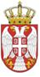 РЕПУБЛИКА СРБИЈАВЛАДАСлужба за управљање кадровима Београд